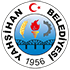 DAĞITIMLI        Belediyemiz Meclisi aşağıda gündeminde yazılı konuları görüşmek, 2021 Eylül ayı toplantısını yapmak üzere 03.09.2021 Cuma günü saat:14.30'da Belediyemiz Hizmet Binası Başkanlık Makam Odası'nda 5393 sayılı kanunun 20.maddesi gereğince toplanacaktır.

        Toplantıya teşriflerinizi rica ederim.

Gündem                                        :
1-Geçen Toplantı Tutanak Özetinin Görüşülmesi.
2-Parka/Cadde ve Sokağa İsim Verilmesinin Görüşülmesi.
T.C.
YAHŞİHAN BELEDİYE BAŞKANLIĞI
Yazı İşleri MüdürlüğüSayı    :E-97936546-105.02-371027.08.2021Konu  :Eylül Ayı Olağan Meclis ToplantısıDAĞITIM YERLERİNEİlgi :5393 Sayılı Belediye Kanunu.Osman TÜRKYILMAZ
Belediye Başkanı
